ПЛАНправотворческой  деятельности  администрации  Новосельского                             муниципального образования  на II полугодие 2020 года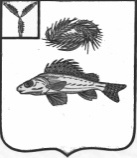 АДМИНИСТРАЦИЯ
НОВОСЕЛЬСКОГО МУНИЦИПАЛЬНОГО ОБРАЗОВАНИЯ                                                                          ЕРШОВСКОГО МУНИЦИПАЛЬНОГОРАЙОНА                                                            САРАТОВСКОЙ ОБЛАСТИ  ПОСТАНОВЛЕНИЕ      От  17.06.2020                                                                      № 31«О внесении измененийВ постановление администрации Новосельского                                                                                               муниципального образования Ершовского муниципального                                                                                      района от 04.06.2020г. №27».     В соответствии с Федеральным законом Российской Федерации от 27.12.2019   № 479-ФЗ «О внесении  изменений в Бюджетный кодекс Российской Федерации в части казначейского обслуживания и системы казначейских платежей», в целях организации нормотворческой деятельности администрации Новосельского муниципального образования,  администрация Новосельского муниципального образованияПОСТАНОВЛЯЕТ: Внести  в постановление  Новосельского  муниципального образования от 04.06.2020г. № 27 следующие изменения: 1.1 приложение к постановлению от 04.06.2020г. №27 изложить в новой                          редакции, согласно приложения к настоящему постановлению.     2. Настоящее постановление подлежит размещению на официальном сайте                администрации Ершовского муниципального района в сети «Интернет».Глава Новосельского муниципального образования                                          И.П. Проскурнина Приложение к постановлению администрации                                                                                                Новосельского МО ЕМРот   17.06.2020 года № 31№п/пНаименование  планируемых мероприятийСрок исполненияОтветственные за подготовку проектов нормативно-правовых актов12341.Работа по протестам и представлениям прокуратуры Ершовского   района Саратовской области.в течение второго полугодия 2020г.Специалисты            администрации2.Приведение муниципальных правовых актов в соответствие с изменениями действующего законодательства.III квартал  2020г.Глава муниципального образования,                       специалисты                       администрации3.Разработка административных регламентов предоставления  муниципальных  услуг  в Новосельском МО ЕМРв течение второго полугодия 2020г.Специалисты            администрации4.Разработка и принятие нормативных актов:- Порядка принятия решений о предоставлении из местного бюджета бюджетных инвестиций юридическим лицам, не являющимся муниципальными учреждениями или муниципальными унитарными предприятиями;- Порядка привлечения остатков средств на казначейских счетах для осуществления и отражения финансовых операций в соответствии с п.10 ст. 236.1 БК РФ, а также возврата привлеченных средств.Декабрь 2020 годаГлава муниципального образования,                       специалисты                       администрации